CURRICULAM- VITAESHWETA BHAWRA JINESHEducation:-Bachelor of Arts, M.A in Hindi & B.Ed. in Pol. Science & Hindi.Masters in Hindi.Guru Nanak Dev University, Amritsar.Major Subjects: - Hindi    (2009-2011)Bachelor of EducationPunjabi University, Patiala.Major Subjects: - Political Science & Hindi   (2011-2012)Bachelor of ArtsGuru Nanak Dev University, Amritsar.Major Subjects: - Political Science, Sociology, Hindi.    (2006-2009)One Year Diploma in Computer Course.Work ExperienceWorked as an office assistant in Gill Acqua Hydro Power    Generation CompanyWorked at Nag Infrastructure Pvt. Ltd. from Feb, 2013 to July, 2013 as a Computer Operator.Two Years of Experience as a Primary Teacher.Utilizing the most effective teaching & Learning methods to Punjabi & Hindi to the students of class 5th to 8th.Job Profile & ResponsibilitiesPreparing text Books & homework assignments.Participating in meetings with others teachers & also Parents.Planning, Preparing & Delivering Lessons to a high standard.Can take easily the pressure in long working hours. Willing to learn and ambition to grow.Interact with each other to make errorless job & positive attitude towards team working.Ability to work efficiently under time / job deadline limits.Easily and confidently come over on hassles in the job.Personal Profile:-Date of Birth				:	4 January, 1988.Marital status	               	          :        Married Nationality				:	IndianLanguages Known			:	English, Hindi & Punjabi.Computer Knowledge		:	Basics Knowledge of Computer MS- Office, ExcelHobbies					:	Listening Music, Travelling &                                                                  Reading Books.Job Seeker First Name / CV No: 1823184Click to send CV No & get contact details of candidate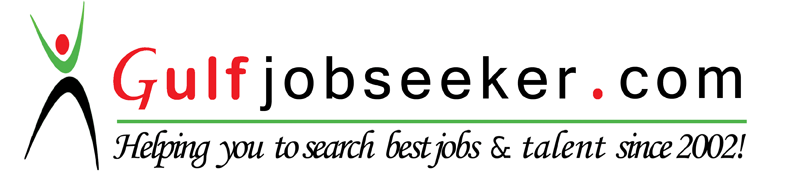 